SELECTED SOLO AND DUO SHOWS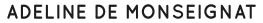 B. 1987W. Mexico Citywww.adelinedemonseignat.com adeline@adelinedemonseignat.UK +44 7817834066MX +52 1 55219349482024	upcoming Sunken Shadows | Solo Show | MASA | Mexico City MX 2023	Skin to Skin | Solo Show | Colector | Monterrey MX2018	O | Solo Show | Ronchini Gallery | London UKEDUCATION2010-11	Masters in Fine Art | Distinction | City & Guilds of London Art School | London UK 2010	Summer School Foundation | Slade School of Fine Art | London UK2005-09	Bachelors of Arts in Language and Culture | University College London | London UK Erasmus | Politecnico Università di Architecttura e Disign | Milan ITMUSEUM AND INSTITUTION SHOWS2024	upcoming Enceinte | Museo Marco | Curated by Colector | Monterrey MXupcoming Uketamo | Casa Wabi | Curated by Alberto Rios | Mexico City, MX2022	Assembly1: Unstored | Curated by Dakin Hart | Assembly Museum | Monticello NYSotheby’s | A Collaboration with MASA | Sotheby’s East Hampton | East Hampton, NYBitacoras: Casa Wabi | curated by Alberto Rios | Museo de Arte Contemporaneo Queretaro | 2021	Memory Shop | Curated by Nicolas Bourriard | Casa Wabi Foundation | Puerto Escondido MX 2020	Arte Vivo | Jumex | Mexico City MXFire Ladders | Museo Geologia UNAM | Mexico City MX 2019	Synergia | Museo Federico Silva | San Luis Potisi MX 2018	Cure3 | Bonhams | London UK2016	In the Flesh | The Freud Museum | London UK 2015	UK/RAINE | Saatchi Gallery | London UK2013	The London Project | The Yorkshire Sculpture Park | Curated by Gerson Zevi | Yorkshire UKCOMPETITIONS,  AWARDS,  AND BURSARIES2020	London Bronze Casting | Selected for the London Bronze Editions | London UK2018	Selfridges  x  Yorkshire  Sculpture  Park  | Shortlisted  for  the  Artblock  Commission  | London     UK 2015	Dartmoor Arts Projects Bursary | Recipients of Bursary | Devon UKUK/RAINE | Saatchi Gallery | Shortlisted in the Sculpture Sction | London UK2013	RBS Bursary Awards 2013 | Recipient of Bursary | Royal Society of Sculptures | London UK2012	European Alternatives Travel Scolorship | Recipient of Bursary | Transnational Dialogues | Shanghai and Beijing PRCCatlin Art Price | Visitor Vote Prize Winner | Lonodonewcastle Project Spae | London UK2011	Arcadia Missa Gallery Prize | Prize Winner | The London Open Exhibiton 2011 | Cello Factory | London UK 2005	Festival des Jeunes Talents | 1st Prize in Painting | 2nd Prize in Photography | Monaco MC2017	L’Attesa | Solo Show | curated by Roberto Lacarbonara | Exchiesetta | Polignano a Mare, Puglia IT 2015	Points of Contact | Duo Show | de Monseignat & Marie Kaus | Cob Gallery | London UK2014	Home | Solo Show | Ronchini Gallery | London UK2013	The Uncanny | Duo Show | de Monseignat & Berndnaut Smilde | Curated by James Putnam | Rochini Gallery2011	Reveal the Tension | Solo Show | Curated by Samia Calbayrac | The Norman Rea Gallery | University of York | York UKFURTHER  SELECTED  GROUP SHOWS2023	Ways of Seeing | Bo Lee and Workman | Somerset UKEntanglement | Summer Group Show || MASA Galeria | Mexico City MXSATM | Curated by Stephanie Frederickx |Sint Ann ter Muiden BLGLuma | Curated by Jenn Ellis | Aora London | London UK7th Edition | Curated by Brooke Benington | Contemporary Sculpture Fulmer | Fulmer UK2022	Reconstructions | Curated by Alberto Rios | Casa Versalles | Mexico City MXMasa Inc. | MASA Galeria | Mexico City MX2021	10gms Callenge | Royal Society of Sculptors | London UKCouber la Ligne de Temps | Curated by Stephanie Angelini | Hotel La Vague | Saint Paul de Vence FRElementos Vitales: Ana Mendieta | Curated by Su Wu | Oaxaca MXSubstract | Arca x MASA Galeria | Arca Miami USWabi Sabi | Kristin Hjellegjerde Gallery | London UKThe Last Tenant | Curated by Mario Garcia Torres | MASA Galeria | Mexico City MX Capitaloceno | Curated by Alberto Rios | LAAA | Casa Wabi Foundation | Mexico City MX Unwrapped: The hidden World of Christo and Jeann-Claude | Sotheby’s Paris | Paris FR  Aora III | Aora Space | OnlineIn Conversation | Bo Lee Gallery | Beckenham Place Mansions | Beckenham UKForce du Détail | Salle d’Exposition Quai Albert II | Monaco MC2020	Ciclo 01 Arte Contemporáneo | Curated by Alberto Rios | LAAA Móvil | Mexico City MXCure3 | Bonhams | London UKSummer Exhibition | Royal Society of Sculptors | London MXRecover/ Uncover | MASA Galeria | Mexico City MX2019	MASA Smalls | MASA Galeria x v.v. sorry | Mexico City MX Skulpturenpark | Galerie Lisa Kandlhofer | Vienna AT Summer Exhibition | Hogchester Arts | Dorset UKSisyphus in Retrograde | Aindrea Contemporary | London UKSitework | Curated by Sophia Starling and Emma Ulen-Klees | Cornell University | Ithaca NY Pabellon de Las Escaleras | Curated by The Chimney x Guadalajara90210 | Mexico City MX Fibra | Curated by Mia Pfeifer | Post Institute Von Goetz | London UK2018	Through the Looking Glass | Curated by Alteria Art and James Putnam | Cob Gallery | London UKPolarities | David Totah | New York City US Rhapsodies | Ping Pong | Brussels BEL Skulpturepark | Galerie Lisa Kandhofer | Vienna ATSynergia | Curated by Pablo de Laborde Lascaris and Manuel Munoz G.G. | GAM | Mexico City MX2017	Skinscapes | Curated by Tatiana Chenviere and Giulia Vandelli | Unit 1 Gallery | London UKContemporary Sculpture Fulmer | Curated by WGB Projects | Fulmer UKModern Penelope Prints | Curated by Alix Janta and Lauren Jones | Palm Tree Gallery |London UKSubstance | Curated by David Freyer | Mannerheim Gallery | Paris FRHouse of Penelope |Curated by Alix Janta and Lauren Jones | Gallery 46 | London UKThrough the Looking Glass | Curated by Alteria Art and James Putnam | The Mile End Art Pavilion | London UK2009	Eco Art Parade | Sponsored by National Council of Monaco | Sotheby’s Auction | Prince Albert II Founation|Monaco MCSCREENINGS2018	Bermondsey Art Walk & Tak | ArthouSE1 | Kino Cinema | London UK 2017	Chimney Festival | Screening of In The Flesh | New York USRien ne s’oppose à la nuit | Les Femmes s’en mêlent | Paris FR2016	Sigmund’s Shorts | Film written, directed and performed by ADM | Freud Museo | London UKArtists’ Moving Image | In The Flesh: Artist film written, directed and performed by ADM | Exeter Phenix |Exeter UK2020	Museo Federico Silva | MX2014	Time to Hit the Road | Leila Heller Gallery | Chelsea | New York USMaterial Identity | Rook & Raven | Curated by Aretha Campbell | London UKPublish/ Curate: Traces | TJ Boulting | Curated by Alix Junta | London UKScars are not just Skin Deep | Cob Gallery | Curated by Mia Pfeiffer | London UKOut of our Heads | Shoreditch Town Hall | Curated by James Putnam | London UKDrawing into Sculpture | Griffin Gallery | Curated by Jessica Carlisle & Rebecca Pelly-Fry | London UKTechnique and Texture | Honoré Program by Lauren Flammarion & Pauline Lévêque | Curated by Alix Janta| Paris FR2013	Articulate | Victoria Miro | Curated by Jeremy Lewison | London UKThe Future Can Wait | Victoria House Bloomsbury Square | London UKDead Inside | Bleeker Street Arts Club | Curated by Max Wolf and Meghan Carleton | New York USIn Dreams | Cob Gallery | Curated by Cob & Guts for Garters | London UKNatural Perception | Dean Street Project Space | Curated by Aretha Campbell and Narcissus Arts | London UKObjectify | A Garden Exhibition of Sculptural Contemporary Art | High House Gallery/ Gardens | Oxforshire UK2012	Dividing Line | Outdoor Sculpture Show | High House Gallery | Curated by Sumarria Lunn | Oxforshire UKYellow Wallpaper | Cob Gallery | Curated by Natasha Hoare and Roxana Warder | London UKLife is whenever you die | Abney Park Chapel | Curated by Ailin Staicos | London UKThe Catlin Art Prize | Londonewcastle Project Space | Curated by Justin Hammond | London UKVerging | YBA 2.0 Series | Frameless Gallery | London UK2011	Art Prize 2011 | Plaza Towers | Grand Rapids USGo Ahead... Touch Me | Manifest Gallery | Cincinnati USSELECTED ART FAIRS2021	Zona maco Patio | Casa Ortega | GAM | Mexico City MX 2021	Clavo | Studio Block M74 | Casa Versalles | Mexico City MX 2020	Zona Maco | Galeria de Arte Mexicano | Mexico City MXSalon Acme | Mexico City MX2018	Zona maco | Galeria de Arte Mexicano | Mexico City MX 2016	Arte16 | Villa Lena Foundation | London UK2015	Art Brussels | Ronchini Gallery | Brussels BEL2014	ArtBA | Miau Miau Gallery | Buenos Aires ARGArt14 | Ronchini Gallery | London UK2013	Arte Fiera | Rochini Gallery | London UKArt13 | Rochini Gallery | London UK2012	Art Moscow | Sponsored by Christiei’s, The British Council and Frameless Gallery | Moscow RURESIDENCIES AND MENTORSHIPS2019	Casa Wabi | Oaxaca MX2018	Fibra | Textile Residency with the Wayuus and the Kogis | Curated by Mia Pfeifer | Bogata CO 2017	Stone carving Residency | Marina Lascaris’s Studio | Mexico City and Tecali MX2016	Mentorship | Stone carving taught by Gianpietro Carlesso | Carmons IT2015	The Beekeepers Residency | Artist-led Project by Tom Leamon and Mia Pfeifer | Algarve PORT 2014	Villa Lena | Art Foundation | Tuscany IT2013	The Land Arte Road Trip | On-the-Road Artist Residency with Gerson Zevi Gallery | New York USPioneer Works | Centre for Art and Innovention | New York US2012	Down Stairs Gallery | The Great Brampton House | Herefordshire UKSELECTED  PUBLICATIONS2022	The Book of Ladders | Essays A. de Monseignat, Paul Carey-Kent, David Trigg | Designed by Sodio | 2022 2019	Synergia | Essays Luke Hart, A. de Monseignat | Edited by Pablo de Laborde | Published © Museo FedericoSilva 20192018	O | Essays Henry Martin & A. de Monseignat | Published by © Rochini 20182016	Le Cahier des Rencontres Philosophiques de Monaco | Published by © Les Recontres Philosphiques e Monaco 2016Whispers | Essays Adam Thirlwell & A. de Monseignat | Edited by A. de Monseignat | Published by © Rochini 20162015	UK/Raine: Emerging Artists | Edited and published by © Booth-Clibborn Editions and Firtash Foundation 20152015	Home | Essays Jo Applin, Lorenzo Rochini, A. de Monseignat | Published for the exhibition Home © Rochini 20142013	The Uncanny | Intro by L. Ronchini | Essay James Putnum | Published for the Exhibition The Uncanny © Rochini 20132012	Catlin Guide 2012 - New Artists in the UK | Catlin Holdings Ltd. | Editor Justin Hammond 20122011	Reveal the Tension | Forward Dr M. White | Essay A. de Monseignat | Published for solo show © Norman Rea 2011© Adeline de Monseignat, 2023